No. 476 of the Convention of the International Telecommunication Union provides that:“4	1)	The organizations referred to in Nos. 269A to 269E of this Convention and other organizations also specified in Chapter II thereof (unless they have been exempted by the Council, subject to reciprocity) and Sector Members referred to in No. 230 of this Convention which participate, in accordance with the provisions of this Convention, in a plenipotentiary conference, in a conference, assembly or meeting of a Sector of the Union, or in a world conference on international telecommunications, shall share in defraying the expenses of the conferences, assemblies and meetings in which they participate on the basis of the cost of these conferences and meetings and in accordance with the Financial Regulations. Nevertheless, Sector Members will not be charged separately for their attendance at a conference, assembly or meeting of their respective Sectors, except in the case of regional radiocommunication conferences.”.Article 7.5 of the Financial Regulations stipulates that: “a)	Subject to the provisions of paragraph b) below, the contributions mentioned in No 476 of the Convention shall be based on the free choice of a class of contribution from the scale given in No. 468 of the Convention.b)	The amount of the contribution per unit payable towards defraying the expenses of a conference or assembly shall be set by dividing the direct budgeted cost of the conference or assembly in question by the total number of units contributed by Member States as their share of Union expenses. The contributions shall be considered as Union income. They shall bear interest from the sixtieth day following the day on which accounts are sent out, at the rates set in No. 474 of the Convention. Non-exempted international organizations and Sector Members shall contribute at a minimum level of one unit.”.The budget of the World Radiocommunication Conference (WRC-23) amounts to CHF 5’181’000, including the cost of documentation. The total number of Member States’ contributory units being 343 11/16, the contributory unit for non-exempted international organizations and Sector Members (other than ITU-R Sector Members) to defraying the expenses of the Conference amounts to CHF 15’075.A list of these organizations and Sector Members will be published later in the report of this Committee to the Plenary.	Doreen BOGDAN-MARTIN
	Secretary-GeneralPLENARY MEETINGDocument 7-EPLENARY MEETING14 June 2023PLENARY MEETINGOriginal: EnglishNote by the Secretary-GeneralNote by the Secretary-GeneralContribution of organizations of an international character and sector members to the expenses of 
the WORLD RADIOcommunication CONFERENCE (WRC-23)Contribution of organizations of an international character and sector members to the expenses of 
the WORLD RADIOcommunication CONFERENCE (WRC-23)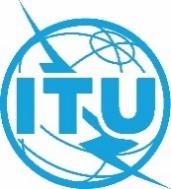 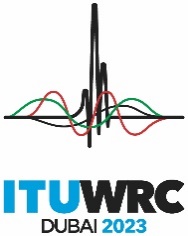 